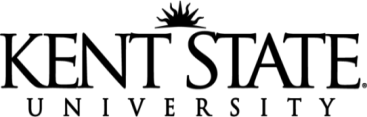 Authorization for Direct Deposit for Student EmployeesEmployee Name:_____________________________________________ Campus Dept:________________________________________________Employee KSU ID or last 4-digits of SSN: ___________________________________     Employee Phone:________________________________Check which applies:  (   ) Initial Authorization   (   ) Change in Depository   (   ) Change in Account   (   ) Change in Percentage or AmountPlease allow up to two pay cycles for direct deposit or changes to take affect. Please attach a voided check (checking accounts) or deposit slip (savings accounts only).I request my deposit to be sent to:   _____________________________________     __________________________________________     _______     ______________________________Name of Financial Institution                                 City	                                                                         State             Phone Nine-Digit Routing Number _____________________________________   Account Number ______________________________________________[  ] Checking    or      [  ] Savings              Amount: __________    or    Percentage: __________I request my deposit to be sent to:  (if splitting pay between two accounts)_____________________________________     __________________________________________     _______     ______________________________Name of Financial Institution                                 City	                                                                         State              Phone Nine Digit Routing Number _____________________________________   Account Number ______________________________________________[  ] Checking    or      [  ] Savings              Amount: __________    or    Percentage: __________   or   Remaining Amount: [  ]I hereby authorize Kent State University to initiate direct deposit of my net pay each payroll period to the account(s) and financial institution(s) indicated above. I agree to indemnify KSU against any loss sustained by me reason of such action.  In the event that KSU deposits fund erroneously into my account, I authorize KSU to debit my account for any amount not to exceed the original amount of credit.  Termination of this agreement must be made by me in written notification form, and brought to Payroll Department, 236 Schwartz Center. Signature__________________________________________________________   Date ________________________________Return completed form to Career Exploration and Development or PayrollSetting Up Direct Deposit Online: If you are unable to return this form prior to beginning work,follow the steps below to set up your direct deposit: 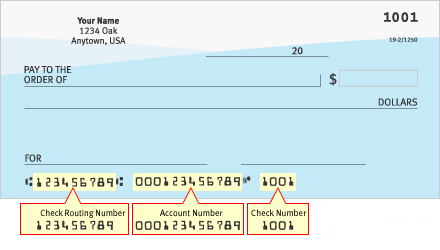 Log into FLASHLINESelect Employee on the left side barUnder Employee, select DashboardSelect Payroll Direct Deposit  Scroll to the bottom and select Add a New Direct DepositAdd your banking account information11/2/2016